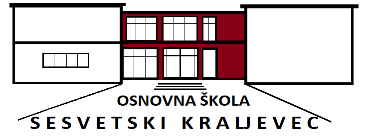 OŠ SESVETSKI KRALJEVEC
 Školska 10, 10361 S.KraljevecVOZNI RED ŠKOLSKOG AUTOBUSA  ZA OSNOVNU ŠKOLU SESVETSKI KRALJEVEC 2023./2024.POLAZAK IZ GLAVNIČICE ZA ŠKOLU7:05	7:50	11.20   12:15	13:05		POLAZAK IZ ŠKOLE ZA GLAVNIČICU11. 05  12.00    12.50   13.45   16.20   17.25   18.10   19.00   POLAZAK IZ  BUDENEČKI PUT  ZA ŠKOLU7.10,  8.00,  11.10   12.10,   13.00POLAZAK IZ  ŠKOLE ZA BUDENEČKI PUT 11.05  12.00    12.50   13.45   16.30   17.25   18.15   19.05  POLAZAK OD NOGOMETNOG IGRALIŠTA ZA ŠKOLU/STANICA KOD ŠTIBRENSKE ULICE/7:20  	8:10	12:35	  13:25	POLAZAK IZ ŠKOLE ZA NOGOMETNO IGRALIŠTE/STANICA KOD ŠTIBRENSKE ULICE/12:25	  13:20	  13:35	  16.20    17.15   18.05   18.55 	Sesvetski Kraljevec, 24. 1. 2024.Ravnatelj školeTomislav Narančić, prof.POSTAJE ŠKOLSKOG AUTOBUSAOSNOVNA ŠKOLA SESVETSKI KRALEVECIVE POLITEA-ŠTIBRENSKA ŽELJEZNIČKA 19CERJE, CERSKA-PODOLNICADRENČEC, SLOBODE-KINDER VINKAGLAVNIČICA, PETRASI (OKRETIŠTE AUTOBUSA)